      No. 245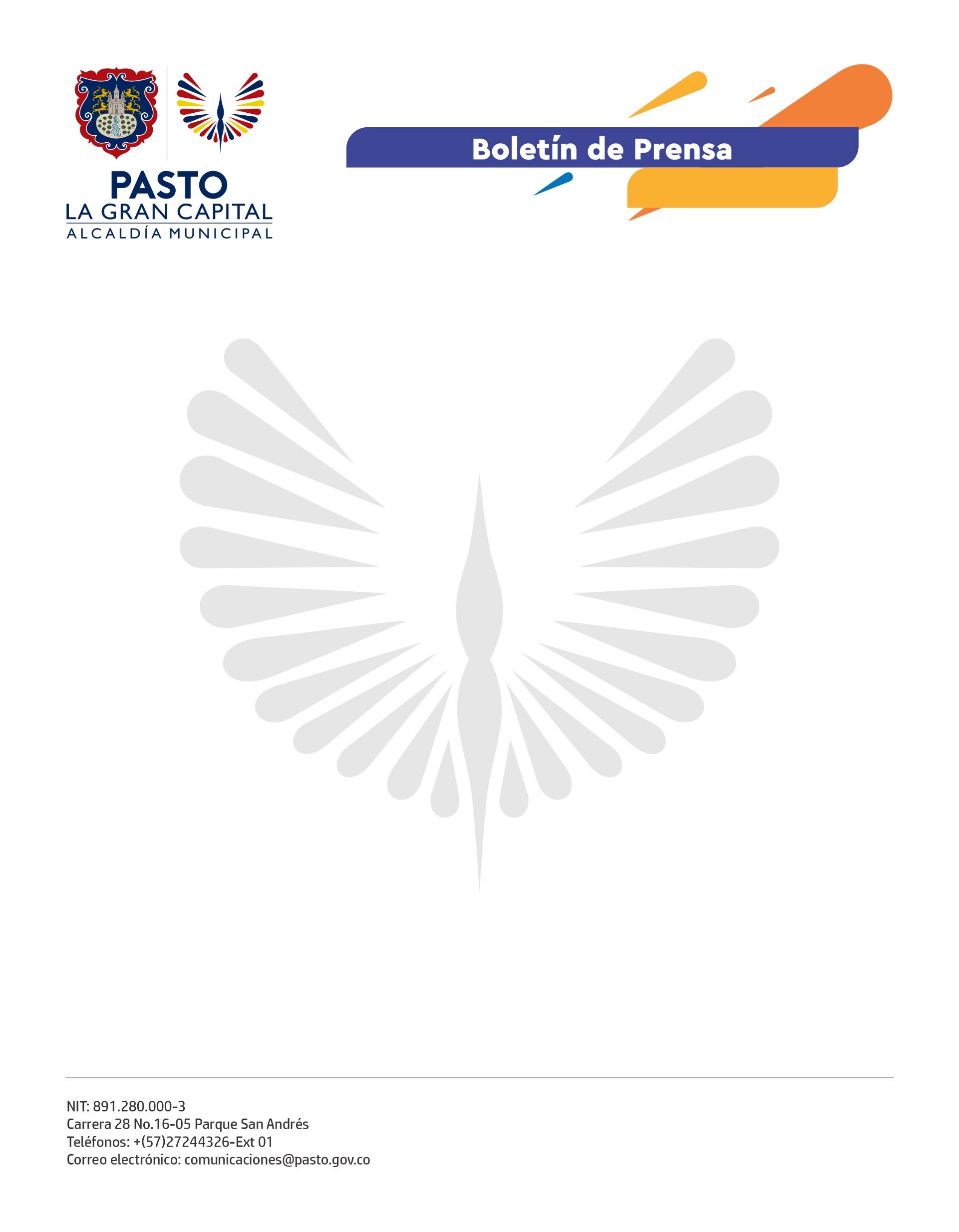 28 de abril de 2022ALCALDÍA DE PASTO SOCIALIZÓ AVANCE DE OBRA DE CONSTRUCCIÓN Y MEJORAMIENTO DE LAS VÍAS INTERNAS DE LA PLAZA DE MERCADO EL POTRERILLO“Estos espacios de socialización con líderes y usuarios del mercado El Potrerillo nos permite dar un parte de tranquilidad porque damos a conocer todo lo que venimos desarrollando en la ejecución de las obras. Se siente un poco de tranquilidad en los usuarios sobre qué se está haciendo y qué vamos a hacer”, afirmó la directora administrativa de Plazas de Mercado, Carolina Díaz Villota.Gracias a una cofinanciación entre la Empresa Nacional Promotora del Desarrollo Territorial, ENTerritorio, que aporta 7.000 millones de pesos y la Administración Municipal, cuya inversión es de $3.081.233.030, se hace realidad el proyecto de mejoramiento de las vías internas de este centro de abasto con un costo total de $10.081.233.030.La reunión, liderada por la directora administrativa de Plazas de Mercado, Carolina Díaz Villota, evidenció el progreso del proyecto en un 4.5%, donde se mejoró la vía de acceso a la puerta 7 en pavimento rígido. Además, se dio a conocer el inicio de la siguiente ejecución que se hará en el sector de la antigua plaza de ferias y el plan de contingencia para la reubicación, construcción y mejoramiento de locales comerciales.“Al finalizar este proyecto seremos beneficiados todos los usuarios y toda la ciudadanía porque vamos a tener un lugar cómodo y acogedor donde hacer las compras. Le hacemos la invitación a la comunidad para que asista a nuestra plaza de mercado porque aquí los vamos a atender bien y les ofrecemos buenos productos”, comentó el usuario permanente plaza de mercado El Potrerillo, Luis Eduardo Delgado Muñoz.La Alcaldía Municipal, a través de la estrategia REPARA de la Secretaría de Infraestructura y Valorización y en articulación con la Dirección Administrativa de Plazas de Mercado, continuarán ejecutando las obras viales que beneficiarán a usuarios, clientes y demás visitantes de este lugar. 